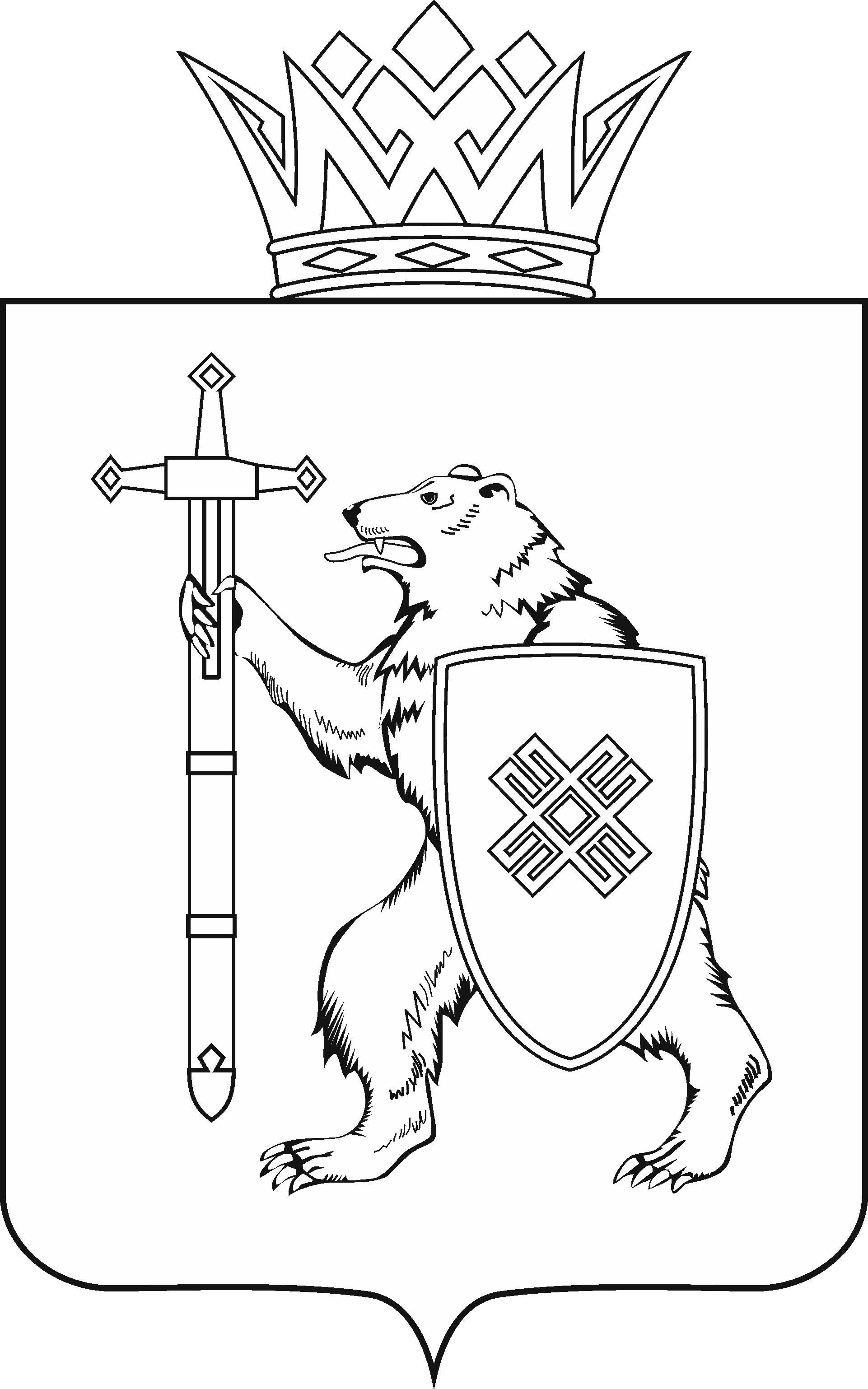 Тел. (8362) 64-14-16, 64-13-95, факс (8362) 64-14-11, E-mail: info@gsmari.ruПРОТОКОЛ № 41ЗАСЕДАНИЯ КОМИТЕТАПОВЕСТКА ДНЯ:О предложениях Правительства Республики Марий Эл к проекту закона Республики Марий Эл «О внесении изменений в отдельные законодательные акты Республики Марий Эл в области имущественных 
и земельных отношений» в части внесения изменений в Закон Республики Марий Эл от 30 ноября 2006 года № 60-З «О приемной семье» и Закон Республики Марий Эл от 4 августа 2008 года № 34-З «О патронатном воспитании».Комитет решил:С предложениями Правительства Республики Марий Эл к проекту закона Республики Марий Эл «О внесении изменений в отдельные законодательные акты Республики Марий Эл в области имущественных и земельных отношений» в части внесения изменений в Закон Республики Марий Эл 
от 30 ноября 2006 года № 60-З «О приемной семье» и Закон Республики 
Марий Эл от 4 августа 2008 года № 34-З «О патронатном воспитании» согласиться.МАРИЙ ЭЛ РЕСПУБЛИКЫН КУГЫЖАНЫШ ПОГЫНЖОАГРОПРОМЫШЛЕННЫЙ КОМПЛЕКСЫМ ВИЯҥДЫМЕ, ЭКОЛОГИЙ ДА ПӰРТӰС ДЕНЕ ПАЙДАЛАНЫМЕ ШОТЫШТО КОМИТЕТЛенин проспект, 29-ше, Йошкар-Ола, 424001ГОСУДАРСТВЕННОЕ СОБРАНИЕ РЕСПУБЛИКИ МАРИЙ ЭЛКОМИТЕТ ПО РАЗВИТИЮАГРОПРОМЫШЛЕННОГОКОМПЛЕКСА, ЭКОЛОГИИ И ПРИРОДОПОЛЬЗОВАНИЮЛенинский проспект, 29, г. Йошкар-Ола, 42400120 декабря 2021 года 